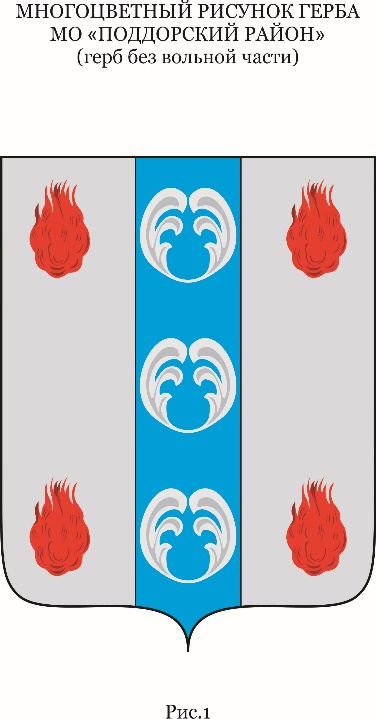 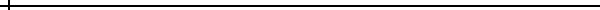 проектРоссийская ФедерацияНовгородская областьСОВЕТ ДЕПУТАТОВ ПОДДОРСКОГО СЕЛЬСКОГО ПОСЕЛЕНИЯР Е Ш Е Н И Еот   .04.2024 №с. ПоддорьеОб утверждении отчета об исполнении бюджета Поддорского сельского поселения за 2023 годСовет депутатов Поддорского сельского поселенияРЕШИЛ:1. Утвердить прилагаемый отчет об исполнении бюджета Поддорского сельского поселения за 2023 год по доходам в сумме 35888280 рублей 15 копеек, по расходам в сумме 35072710 рублей 96 копеек с превышением доходов над расходами в сумме 815569 рублей 19 копеек со следующими показателями:по доходам бюджета Поддорского сельского поселения по кодам классификации доходов бюджетов Российской Федерации за 2023 год - согласно приложению 1 к настоящему решению;по доходам бюджета Поддорского сельского поселения по кодам видов доходов, подвидов доходов классификации, операций сектора государственного управления, относящихся к доходам бюджета, за 2023 год – согласно приложению 2 к настоящему решению;по расходам бюджета Поддорского сельского поселения за   2023 год по разделам, подразделам, целевым статьям, видам расходов функциональной классификации расходов бюджета – согласно приложению 3 к настоящему решению;по расходам бюджета Поддорского сельского поселения за 2023 год в ведомственной структуре – согласно приложению 4 к настоящему решению;по источникам внутреннего финансирования дефицита бюджета Поддорского сельского поселения по кодам классификации источников финансирования дефицитов Российской Федерации за 2023 год – согласно приложению 5 к настоящему решению;2. Опубликовать решение в муниципальной газете «Поддорский вестник» и разместить на официальном сайте Администрации муниципального района в информационно - телекоммуникационной сети «Интернет».Проект подготовилПредседатель комитета финансов                                            О.А. НиколаеваПриложение 1к решению Совета депутатов Поддорскогосельского поселения«Об  исполнении  бюджета Поддорскогосельского поселения за 2023 год»Д О Х О Д Ыбюджета Поддорского сельского поселения по кодам классификации доходов бюджетовРоссийской Федерации за 2023 годПриложение 3к решению Совета депутатов Поддорского сельского поселения«Об исполнении бюджета Поддорского сельского поселения за  2023 год»Распределение бюджетных ассигнований по разделам и подразделам, целевым статьям ивидам расходов функциональной классификации расходов бюджетов Российской Федерации за 2023 годСумма (рублей)Приложение 4к решению Совета депутатов Поддорскогосельского поселения «Об исполнении бюджетаПоддорского сельского поселения за 2023 год»Ведомственная структура расходов бюджета Поддорского сельского поселения за 2023 годПриложение 5к решению Совета депутатов Поддорскогосельского поселения «Об исполнении бюджетаПоддорского сельского поселения за  2023Российская ФедерацияНовгородская областьАДМИНИСТРАЦИЯ ПОДДОРСКОГО МУНИЦИПАЛЬНОГО РАЙОНАР А С П О Р Я Ж Е Н И Еот 18.03.2024 № 14-ргс. ПоддорьеО назначении общественных обсужденийВ соответствии с решением Совета депутатов Поддорского сельского поселения от 10.11.2016 № 42 «Об утверждении Положения о бюджетном процессе в Поддорском сельском поселении»:1. Комитету финансов Администрации Поддорского муниципального района провести 19 апреля 2024 года с 9:00 до 17:00 общественные обсуждения по годовому отчету об исполнении бюджета Поддорского сельского поселения за 2023 год;2. Комитету по организационным и кадровым вопросам обеспечить:опубликование годового отчета об исполнении бюджета Поддорского сельского поселения за 2023 год и распоряжение о назначении общественных обсуждений на официальном сайте Администрации муниципального района в информационно - телекоммуникационной сети «Интернет» (https://admpoddore.gosuslugi.ru/ до 05 апреля 2024 года;опубликование годового отчета об исполнении бюджета Поддорского сельского поселения за 2023 год в муниципальной газете «Поддорский вестник»;размещение информационного сообщения о проведении общественных обсуждений на официальном сайте Администрации муниципального района в информационно - телекоммуникационной сети «Интернет» (https://admpoddore.gosuslugi.ru/).3. Назначить ответственным за проведение общественных обсуждений председателя комитета финансов Администрации Поддорского муниципального района Николаеву О.А.4. Опубликовать распоряжение в муниципальной газете «Поддорский вестник».Глава муниципального района                                                                                                                             Е.В. ПанинаКодадминистратораКод бюджетнойклассификацииКод бюджетнойклассификацииНаименование доходовИсполнено(в рублях)12234182Управление Федеральной налоговой службы России по Новгородской областиУправление Федеральной налоговой службы России по Новгородской областиУправление Федеральной налоговой службы России по Новгородской областиУправление Федеральной налоговой службы России по Новгородской области1821 03 02000 01 0000 1101 03 02000 01 0000 110Акцизы по подакцизным товарам (продукции) производимым на территории РФ1 827 453,791821 03 02230 01 0000 1101 03 02230 01 0000 110Доходы от уплаты акцизов на дизельное топливо, подлежащие распределению между бюджетами субъектов Российской Федерации и местными бюджетами с учетом установленных дифференцированных нормативов отчислений в местные бюджеты946 903,441821 03 02240 01 0000 1101 03 02240 01 0000 110Доходы от уплаты акцизов на моторные масла для дизельных и (или) карбюраторных (инжекторных) двигателей, подлежащие распределению между бюджетами субъектов Российской Федерации и местными бюджетами с учетом установленных дифференцированных нормативов отчислений в местные бюджеты4 945,591821 03 02250 01 0000 1101 03 02250 01 0000 110Доходы от уплаты акцизов на автомобильный бензин, подлежащие распределению между бюджетами субъектов Российской Федерации и местными бюджетами с учетом установленных дифференцированных нормативов отчислений в местные бюджеты978 698,521821 03 02260 01 0000 1101 03 02260 01 0000 110Доходы от уплаты акцизов на прямогонный бензин, подлежащие распределению между бюджетами субъектов Российской Федерации и местными бюджетами с учетом установленных дифференцированных нормативов отчислений в местные бюджеты-103 093,761821 01 02000 01 0000 1101 01 02000 01 0000 110Налог на доходы физических лиц576 717,501821 01 02010 01 0000 1101 01 02010 01 0000 110Налог на доходы физических лиц с доходов, источником которых является налоговый агент, за исключением доходов, в отношении которых исчисление и уплата налога осуществляются в соответствии со статьями 227, 227.1 и 228 Налогового кодекса Российской Федерации566 362,481821 01 02020 01 0000 1101 01 02020 01 0000 110Налог на доходы физических лиц с доходов, полученных от осуществления деятельности физическими лицами, зарегистрированными в качестве индивидуальных предпринимателей, нотариусов, занимающихся частной практикой, адвокатов, учредивших адвокатские кабинеты, и других лиц, занимающихся частной практикой в соответствии со статьей 227 Налогового кодекса Российской Федерации209,661821 01 02030 01 0000 1101 01 02030 01 0000 110Налог на доходы физических лиц с доходов, полученных физическими лицами в соответствии со статьей 228 Налогового кодекса Российской Федерации10 145,381821 05 03000 01 0000 1101 05 03000 01 0000 110Единый сельскохозяйственный налог-52,801821 05 03010 01 0000 1101 05 03010 01 0000 110Единый сельскохозяйственный налог-52,801821 06 01000 00 0000 1101 06 01000 00 0000 110Налог на имущество физических лиц342 340,191821 06 01030 10 0000 1101 06 01030 10 0000 110Налог на имущество физических лиц. взимаемый по ставкам, применяемым к объектам налогообложения, расположенным в границах поселений342 340,191821 06 06000 00 0000 1101 06 06000 00 0000 110Земельный налог1 641 988,361821 06 06030 00 0000 1101 06 06030 00 0000 110Земельный налог с организаций701 713,921821 06 06033 10 0000 1101 06 06033 10 0000 110Земельный налог с организаций, обладающих земельным участком, расположенным в границах сельских поселений701 713,921821 06 06040 00 0000 1101 06 06040 00 0000 110Земельный налог с физических лиц940 274,441821 06 06043 10 0000 1101 06 06043 10 0000 110Земельный налог с физических лиц, обладающих земельным участком, расположенным в границах сельских поселений940 274,44300                                             Администрация Поддорского муниципального района300                                             Администрация Поддорского муниципального района300                                             Администрация Поддорского муниципального района300                                             Администрация Поддорского муниципального района300                                             Администрация Поддорского муниципального района3003001 11 05020 00 0000 120Доходы, получаемые в виде арендной платы за земли после разграничения государственной собственности на землю, а также средства от продажи права на заключение договоров аренды указанных земельных участков (за исключением земельных участков бюджетных и автономных учреждений)35 236,053003001 11 05025 10 0000 120Доходы, получаемые в виде арендной платы, а также средства от продажи права на заключение договоров аренды за земли, находящиеся в собственности сельских поселений (за исключением земельных участков муниципальных бюджетных и автономных учреждений)35 236,053003001 16 00000 00 0000 000Штрафы, санкции, возмещение ущерба49 294,133003001 16 07010 10 0000 140Штрафы, неустойки, пени, уплаченные в случае просрочки исполнения поставщиком (подрядчиком, исполнителем) обязательств, предусмотренных муниципальным контрактом49 294,133003001 17 15000 00 0000 150Инициативные платежи207 845,003003001 17 15030 10 0000 150Инициативные платежи, зачисляемые в бюджеты сельских поселений207 845,00492492Комитет финансов Администрации Поддорского муниципального районаКомитет финансов Администрации Поддорского муниципального районаКомитет финансов Администрации Поддорского муниципального района4924922 00 00000 00 0000 000БЕЗВОЗМЕЗДНЫЕ ПОСТУПЛЕНИЯ31 207 457 ,934924922 02 16001 00 0000 150Дотации на выравнивание бюджетной обеспеченности из бюджетов муниципальных районов, городских округов с внутригородским делением3 839 100,004924922 02 16001 10 0000 150Дотации бюджетам сельских поселений на выравнивание бюджетной обеспеченности из бюджетов муниципальных районов3 839 100,004924922 02 20000 00 0000 150Субсидии бюджетам бюджетной системы Российской Федерации (межбюджетные субсидии)25 002 261,204924922 02 25555 10 0000 150Субсидии бюджетам сельских поселений на реализацию программ формирования современной городской среды593 876,004924922 02 29999 10 0000 150Прочие субсидии бюджетам сельских поселений12 749 000,004924922 02 40000 00 0000 150Иные межбюджетные трансферты2 366 096,734924922 02 40014 10 0000 150Межбюджетные трансферты, передаваемые бюджетам сельских поселений из бюджетов муниципальных районов на осуществление части полномочий по решению вопросов местного значения в соответствии с заключенными соглашениями248 750,004924922 02 45389 10 0000 150Межбюджетные трансферты, передаваемые бюджетам сельских поселений на развитие инфраструктуры  дорожного хозяйства2 000 000,004924922 02 49999 10 0000 150Прочие межбюджетные трансферты, передаваемые бюджетам сельских поселений117 346,73Итого:Итого:35 888 280,15Приложение 2к решению Совета депутатов Поддорского сельского поселения "Об  исполнении бюджета Поддорского сельского поселения  за  2023 год"Приложение 2к решению Совета депутатов Поддорского сельского поселения "Об  исполнении бюджета Поддорского сельского поселения  за  2023 год"Доходы бюджета Поддорского сельского поселения по кодам видов доходов, подвидов доходов, классификации операций сектора государственного управления, относящихся к доходам бюджета за 2023 годДоходы бюджета Поддорского сельского поселения по кодам видов доходов, подвидов доходов, классификации операций сектора государственного управления, относящихся к доходам бюджета за 2023 годДоходы бюджета Поддорского сельского поселения по кодам видов доходов, подвидов доходов, классификации операций сектора государственного управления, относящихся к доходам бюджета за 2023 годДоходы бюджета Поддорского сельского поселения по кодам видов доходов, подвидов доходов, классификации операций сектора государственного управления, относящихся к доходам бюджета за 2023 годДоходы бюджета Поддорского сельского поселения по кодам видов доходов, подвидов доходов, классификации операций сектора государственного управления, относящихся к доходам бюджета за 2023 годДоходы бюджета Поддорского сельского поселения по кодам видов доходов, подвидов доходов, классификации операций сектора государственного управления, относящихся к доходам бюджета за 2023 годКод  бюджетной классификации Российской ФедерацииНаименование доходовНаименование доходовИсполнено(в рублях)Исполнено(в рублях)Код  бюджетной классификации Российской ФедерацииНаименование доходовНаименование доходовИсполнено(в рублях)Исполнено(в рублях)122331 00 00000 00 0000 000НАЛОГОВЫЕ И НЕНАЛОГОВЫЕ ДОХОДЫНАЛОГОВЫЕ И НЕНАЛОГОВЫЕ ДОХОДЫ4 680 822,224 680 822,221 01 00000 00 0000 000НАЛОГИ НА ПРИБЫЛЬ, ДОХОДЫНАЛОГИ НА ПРИБЫЛЬ, ДОХОДЫ576 717,50576 717,501 01 02000 01 0000 110Налог на доходы физических лицНалог на доходы физических лиц576 717,50576 717,501 01 02010 01 0000 110Налог на доходы физических лиц с доходов, источником которых является налоговый агент, за исключением доходов, в отношении которых исчисление и уплата налога осуществляются в соответствии со статьями 227, 227.1 и 228 Налогового кодекса Российской ФедерацииНалог на доходы физических лиц с доходов, источником которых является налоговый агент, за исключением доходов, в отношении которых исчисление и уплата налога осуществляются в соответствии со статьями 227, 227.1 и 228 Налогового кодекса Российской Федерации566 362,46566 362,461 01 02020 01 0000 110Налог на доходы физических лиц с доходов, полученных от осуществления деятельности физическими лицами, зарегистрированными в качестве индивидуальных предпринимателей, нотариусов, занимающихся частной практикой, адвокатов, учредивших адвокатские кабинеты, и других лиц, занимающихся частной практикой в соответствии со статьей 227 Налогового кодекса Российской ФедерацииНалог на доходы физических лиц с доходов, полученных от осуществления деятельности физическими лицами, зарегистрированными в качестве индивидуальных предпринимателей, нотариусов, занимающихся частной практикой, адвокатов, учредивших адвокатские кабинеты, и других лиц, занимающихся частной практикой в соответствии со статьей 227 Налогового кодекса Российской Федерации209,66209,661 01 02030 01 0000 110Налог на доходы физических лиц с доходов, полученных физическими лицами в соответствии со статьей 228 Налогового кодекса Российской ФедерацииНалог на доходы физических лиц с доходов, полученных физическими лицами в соответствии со статьей 228 Налогового кодекса Российской Федерации10 145,3810 145,381 03 02000 01 0000 110Акцизы по подакцизным товарам (продукции) производимым на территории РФАкцизы по подакцизным товарам (продукции) производимым на территории РФ1 827 453,791 827 453,791 03 02230 01 0000 110Доходы от уплаты акцизов на дизельное топливо, подлежащие распределению между бюджетами субъектов Российской Федерации и местными бюджетами с учетом установленных дифференцированных нормативов отчислений в местные бюджетыДоходы от уплаты акцизов на дизельное топливо, подлежащие распределению между бюджетами субъектов Российской Федерации и местными бюджетами с учетом установленных дифференцированных нормативов отчислений в местные бюджеты946 903,44946 903,441 03 02240 01 0000 110Доходы от уплаты акцизов на моторные масла для дизельных и (или) карбюраторных (инжекторных) двигателей, подлежащие распределению между бюджетами субъектов Российской Федерации и местными бюджетами с учетом установленных дифференцированных нормативов отчислений в местные бюджетыДоходы от уплаты акцизов на моторные масла для дизельных и (или) карбюраторных (инжекторных) двигателей, подлежащие распределению между бюджетами субъектов Российской Федерации и местными бюджетами с учетом установленных дифференцированных нормативов отчислений в местные бюджеты4 945,594 945,591 03 02250 01 0000 110Доходы от уплаты акцизов на автомобильный бензин, подлежащие распределению между бюджетами субъектов Российской Федерации и местными бюджетами с учетом установленных дифференцированных нормативов отчислений в местные бюджетыДоходы от уплаты акцизов на автомобильный бензин, подлежащие распределению между бюджетами субъектов Российской Федерации и местными бюджетами с учетом установленных дифференцированных нормативов отчислений в местные бюджеты978 698,52978 698,521 03 02260 01 0000 110Доходы от уплаты акцизов на прямогонный бензин, подлежащие распределению между бюджетами субъектов Российской Федерации и местными бюджетами с учетом установленных дифференцированных нормативов отчислений в местные бюджетыДоходы от уплаты акцизов на прямогонный бензин, подлежащие распределению между бюджетами субъектов Российской Федерации и местными бюджетами с учетом установленных дифференцированных нормативов отчислений в местные бюджеты-103 093,76-103 093,761 05 03000 01 0000 110Единый сельскохозяйственный налогЕдиный сельскохозяйственный налог-52,80-52,801 05 03010 01 0000 110Единый сельскохозяйственный налогЕдиный сельскохозяйственный налог-52,80-52,801 06 00000 00 0000 110НАЛОГИ НА ИМУЩЕСТВОНАЛОГИ НА ИМУЩЕСТВО2 907 552,752 907 552,751 06 01000 00 0000 110Налог на имущество физических лицНалог на имущество физических лиц342 340,19342 340,191 06 01030 10 0000 110Налог на имущество физических лиц. взимаемый по ставкам, применяемым к объектам налогообложения, расположенным в границах поселенийНалог на имущество физических лиц. взимаемый по ставкам, применяемым к объектам налогообложения, расположенным в границах поселений342 340,19342 340,191 06 06000 00 0000 110Земельный налогЗемельный налог1 641 988,361 641 988,361 06 06030 00 0000 110Земельный налог с организацийЗемельный налог с организаций701 713,92701 713,921 06 06033 10 0000 110Земельный налог с организаций, обладающих земельным участком, расположенным в границах сельских поселенийЗемельный налог с организаций, обладающих земельным участком, расположенным в границах сельских поселений701 713,92701 713,921 06 06040 00 0000 110Земельный налог с физических лицЗемельный налог с физических лиц940 274,44940 274,441 06 06043 10 0000 110Земельный налог с  физических лиц, обладающих земельным участком, расположенным в границах сельских поселенийЗемельный налог с  физических лиц, обладающих земельным участком, расположенным в границах сельских поселений940 274,44940 274,441 11 05020 00 0000 120Доходы, получаемые в виде арендной платы за земли после разграничения государственной собственности на землю, а также средства от продажи права на заключение договоров аренды указанных земельных участков (за исключением земельных участков бюджетных и автономных учреждений)Доходы, получаемые в виде арендной платы за земли после разграничения государственной собственности на землю, а также средства от продажи права на заключение договоров аренды указанных земельных участков (за исключением земельных участков бюджетных и автономных учреждений)35 236,0535 236,051 11 05025 10 0000 120Доходы, получаемые в виде арендной платы, а также средства от продажи права на заключение договоров аренды за земли, находящиеся в собственности сельских поселений (за исключением земельных участков муниципальных бюджетных и автономных учреждений)Доходы, получаемые в виде арендной платы, а также средства от продажи права на заключение договоров аренды за земли, находящиеся в собственности сельских поселений (за исключением земельных участков муниципальных бюджетных и автономных учреждений)35 236,0535 236,051 16 00000 00 0000 000Штрафы, санкции, возмещение ущербаШтрафы, санкции, возмещение ущерба49 294,1349 294,131 16 07010 10 0000 140Штрафы, неустойки, пени, уплаченные в случае просрочки исполнения поставщиком (подрядчиком, исполнителем) обязательств, предусмотренных муниципальным контрактомШтрафы, неустойки, пени, уплаченные в случае просрочки исполнения поставщиком (подрядчиком, исполнителем) обязательств, предусмотренных муниципальным контрактом49 294,1349 294,131 17 15000 00 0000 150Инициативные платежиИнициативные платежи207 845,00207 845,001 17 15030 10 0000 150Инициативные платежи, зачисляемые в бюджеты сельских поселенийИнициативные платежи, зачисляемые в бюджеты сельских поселений207 845,00207 845,002 00 00000 00 0000 000БЕЗВОЗМЕЗДНЫЕ ПОСТУПЛЕНИЯБЕЗВОЗМЕЗДНЫЕ ПОСТУПЛЕНИЯ31 207 457 ,9331 207 457 ,932 02 16001 00 0000 150Дотации на выравнивание бюджетной обеспеченности из бюджетов муниципальных районов, городских округов с внутригородским делениемДотации на выравнивание бюджетной обеспеченности из бюджетов муниципальных районов, городских округов с внутригородским делением3 839 100,003 839 100,002 02 16001 10 0000 150Дотации бюджетам сельских поселений на выравнивание бюджетной обеспеченности из бюджетов муниципальных районовДотации бюджетам сельских поселений на выравнивание бюджетной обеспеченности из бюджетов муниципальных районов3 839 100,003 839 100,002 02 20000 00 0000 150Субсидии бюджетам бюджетной системы Российской Федерации (межбюджетные субсидии)Субсидии бюджетам бюджетной системы Российской Федерации (межбюджетные субсидии)25 002 261,2025 002 261,202 02 25555 10 0000 150Субсидии бюджетам сельских поселений на реализацию программ формирования современной городской средыСубсидии бюджетам сельских поселений на реализацию программ формирования современной городской среды593 876,00593 876,002 02 29999 10 0000 150Прочие субсидии бюджетам сельских поселенийПрочие субсидии бюджетам сельских поселений12 749 000,0012 749 000,002 02 40000 00 0000 150Иные межбюджетные трансфертыИные межбюджетные трансферты2 366 096,732 366 096,732 02 40014 10 0000 150Межбюджетные трансферты, передаваемые бюджетам сельских поселений из бюджетов муниципальных районов на осуществление части полномочий по решению вопросов местного значения в соответствии с заключенными соглашениямиМежбюджетные трансферты, передаваемые бюджетам сельских поселений из бюджетов муниципальных районов на осуществление части полномочий по решению вопросов местного значения в соответствии с заключенными соглашениями248 750,00248 750,002 02 45390 10 0000 150Межбюджетные трансферты, передаваемые бюджетам сельских поселений на финансовое обеспечение дорожной деятельностиМежбюджетные трансферты, передаваемые бюджетам сельских поселений на финансовое обеспечение дорожной деятельности2 000 000,002 000 000,002 02 49999 10 0000 150Прочие межбюджетные трансферты, передаваемые бюджетам сельских поселенийПрочие межбюджетные трансферты, передаваемые бюджетам сельских поселений117 346,73117 346,73Итого по бюджетуИтого по бюджету35 888 280,1535 888 280,15НаименованиеРзПРЦСРВРИсполненоОбщегосударственные вопросы01185 346,00Другие общегосударственные  расходы0113185 346,00Муниципальная  программа "Реформирование и развитие местного самоуправления в Поддорском сельском поселении на 2014-2025 годы"011305 0 00 0000068 596,00Создание условий для оптимального организационно-правового обеспечения органов местного самоуправления сельского поселения011305 0 01 0000068 596,00Реализация прочих направлений расходов программы "Реформирование и развитие местного самоуправления в Поддорском сельском поселении на 2014-2025 годы"011305 0 01 9999068 596,00Закупка товаров, работ и услуг для обеспечения государственных (муниципальных) нужд011305 0 01 9999024068 596,00Иные закупки товаров, работ и услуг для обеспечения государственных (муниципальных) нужд011305 0 01 9999024468 596,00Общегосударственные расходы011395 0 00 00000Повышение эффективности работы народных дружинников011395 0 00 6024088750,00Расходы на выплаты персоналу в целях обеспечения выполнения функций государственными (муниципальными) органами, казенными учреждениями, органами управления государственными внебюджетными фондами011395 0 00 6024088750,00Расходы на выплаты персоналу государственных (муниципальных) органов011395 0 00 6024012088750,00Иные выплаты государственных (муниципальных) органов привлекаемым лицам011395 0 00 6024012388750,00Реализацию прочих направлений расходов по общегосударственным вопросам011395 0 00 9999020000,00Расходы на выплаты персоналу государственных
(муниципальных) органов011395 0 00 9999012020000,00Иные выплаты, за исключением фонда оплаты труда государственных (муниципальных) органов, лицам, привлекаемым согласно законодательству для выполнения отдельных полномочий011395 0 00 9999012320000,00НАЦИОНАЛЬНАЯ  БЕЗОПАСНОСТЬ И ПРАВООХРАНИТЕЛЬНАЯ ДЕЯТЕЛЬНОСТЬ0352617,05Защита населения и территории от чрезвычайных ситуаций природного и техногенного характера031052617,05Муниципальная программа "Противопожарная защита объектов и населенных пунктов Поддорского сельского поселения на 2018-2024 годы"031001 0 00 0000052617,05Обеспечение мер пожарной безопасности на территории сельского поселения031001 0 01 0000052617,05Реализация прочих направлений программы "Противопожарная защита объектов и населенных пунктов Поддорского сельского поселения на 2018-2024годы"031001 0 01 9999052617,05Иные закупки товаров, работ и услуг для обеспечения государственных (муниципальных) нужд031001 0 01 9999024052617,05Прочая закупка товаров, работ и услуг031001 0 01 9999024452617,05Национальная  экономика0414735120,67Дорожный фонд040914523081,41Программа "Совершенствование и содержание дорожного хозяйства на территории Поддорского сельского поселения на 2018-2025 годы"040907 0 00 0000014523081,41Подпрограмма "Развитие дорожного  хозяйства  Поддорского сельского поселения на 2018-2025 годы"040907 1 00 0000014523081,41Реализация прочих направлений расходов подпрограммы "Развитие дорожного  хозяйства  Поддорского сельского поселения на 2018-2025 годы"040907 1 01 999901521739,81Иные закупки товаров, работ и услуг для обеспечение государственных (муниципальных) нужд040907 1 01 999902401521739,81Прочая закупка товаров, работ услуг040907 1 01 999902441521739,81Ремонт автомобильных дорог общего пользования  местного значения и искусственных  сооружений на них040907 1 02 0000013 001 341,60Осуществление дорожной деятельности в отношении автомобильных дорог общего пользования местного значения в границах населенных пунктов поселения  за счет иных межбюджетных трансфертов муниципального района040907 1 02 640102000000,00Иные закупки товаров, работ и услуг для обеспечения государственных (муниципальных) нужд040907 1 02 640102402000000,00Прочая закупка товаров, работ услуг040907 1 02 640102442000000,00Софинансирование  на осуществление  дорожной деятельности в отношении автомобильных дорог общего пользования местного значения в границах населенных пунктов поселений  за счет иных межбюджетных трансфертов муниципального района040907 1 02 S401020000,00Иные закупки товаров, работ и услуг для обеспечения государственных (муниципальных) нужд040907 1 02 S401024020000,00Прочая закупка товаров, работ услуг040907 1 02 S401024420000,00Реализация прочих направлений расходов подпрограммы "Развитие дорожного  хозяйства  Поддорского сельского поселения на 2018-2025 годы"040907 1 02 99990138154,12Иные закупки товаров, работ и услуг для обеспечение государственных (муниципальных) нужд040907 1 02 99990240138154,12Прочая закупка товаров, работ услуг040907 1 02 99990244138154,12Осуществление дорожной деятельности в отношении автомобильных дорог общего пользования местного значения, осуществляемых за счет субсидий из областного бюджета040907 1 02 71520534000,00Иные закупки товаров, работ и услуг для обеспечение государственных (муниципальных) нужд040907 1 02 71520240534000,00Прочая закупка товаров, работ услуг040907 1 02 71520244534000,00Расходы на реализацию мероприятий по осуществлению дорожной деятельности в отношении автомобильных дорог общего пользования местного значения, осуществляемых за счет субсидий из областного бюджета (софинансирование)040907 1 02 S152043626,41Иные закупки товаров, работ и услуг для обеспечение государственных (муниципальных) нужд040907 1 02 S152024043626,41Прочая закупка товаров, работ услуг040907 1 02 S152024443626,41Осуществление дорожной деятельности в отношении автомобильных дорог общего пользования местного значения, осуществляемых за счет субсидий из областного бюджета040907 1 02 7154010000000,00Иные закупки товаров, работ и услуг для обеспечение государственных (муниципальных) нужд040907 1 02 7154024010000000,00Прочая закупка товаров, работ услуг040907 1 02 7154024410000000,00Расходы на реализацию мероприятий по осуществлению дорожной деятельности в отношении автомобильных дорог общего пользования местного значения, осуществляемых за счет субсидий из областного бюджета (софинансирование)040907 1 02 S1540265561,07Иные закупки товаров, работ и услуг для обеспечение государственных (муниципальных) нужд040907 1 02 S1540240265561,07Прочая закупка товаров, работ услуг040907 1 02 S1540244265561,07Другие вопросы в области национальной экономики0412534273,00Муниципальная программа "Реформирование и развитие местного самоуправления в Поддорском сельском поселении на 2014-2025 годы"041205 0 00 00000160000,00Создание условий для оптимального организационно-правового обеспечения органов местного самоуправления сельского поселения041205 0 01 00000160000,00Утверждение генеральных планов поселения, правил землепользования и застройки, утверждение подготовленной на основе генеральных планов поселения документации по планировке территории, выдача разрешений на строительство (за исключением случаев, предусмотренных Градостроительным кодексом Российской Федерации, иными федеральными законами), разрешений на ввод объектов в эксплуатацию при осуществлении строительства, реконструкции объектов капитального строительства, расположенных на территории поселения, утверждение местных нормативов градостроительного проектирования поселений, резервирование земель и изъятие, в том числе путем выкупа, земельных участков в границах поселения для муниципальных нужд, осуществление муниципального земельного контроля в границах поселения, осуществление в случаях, предусмотренных Градостроительным кодексом Российской Федерации, осмотров зданий, сооружений и выдача рекомендаций об устранении выявленных в ходе таких осмотров нарушений041205 0 01 6027034100,00Иные закупки товаров, работ и услуг для обеспечения государственных (муниципальных) нужд041205 0 01 6027024034100,00Прочая закупка товаров, работ и услуг041205 0 01 6027024434100,00Организация проведения работ по приведению Правил землепользования и застройки сельских  поселений  в векторный вид041205 0 01 60290100000,00Иные закупки товаров, работ и услуг для обеспечение государственных (муниципальных) нужд041205 0 01 60290240100000,00Прочая закупка товаров, работ услуг041205 0 01 60290244100000,00Муниципальная  программа " Совершенствование системы управления муниципальной собственностью и земельными ресурсами  Поддорского сельского поселения "041211 0 00 0000052 039,26Эффективное управление и распоряжение земельными участками, находящимися в муниципальной собственности и земельными участками, государственная собственность на которые не разграничена в границах Поддорского сельского поселения041211 0 03 0000052 039,26Реализация прочих направлений расходов муниципальной программы " Совершенствование системы управления муниципальной собственностью и земельными ресурсами Поддорского сельского поселения "041211 0 03 9999052 039,26Иные закупки товаров, работ и услуг для обеспечение государственных (муниципальных) нужд041211 0 03 9999024029250,00Прочая закупка товаров, работ услуг041211 0 03 9999024429250,00Уплата налогов, сборов и иных платежей041211 0 03 9999085022789,26Уплата налога на имущество организаций и земельного налога041211 0 03 9999085122789,26Жилищно-коммунальное хозяйство0520 060 627,24Благоустройство05039523717,51Уличное освещение050398 5 00 000003 165 142,98Иные целевые направления расходов по уличному освещению050398 5 00 230503 165 142,98Иные закупки товаров, работ и услуг для обеспечение государственных (муниципальных) нужд050398 5 00 230502403 165 142,98Прочая закупка товаров, работ услуг050398 5 00 23050244135642,36Закупка энергетических ресурсов050398 5 00 230502473029500,62Организация и содержание мест захоронения050398 6 00 0000011992299.29Иные целевые направления расходов на организацию и содержание мест захоронения050398 6 00 23060254269,29Иные закупки товаров, работ и услуг для обеспечение государственных (муниципальных) нужд050398 6 00 23060240254269,29Прочая закупка товаров, работ услуг050398 6 00 23060244254269,29Восстановление (ремонт, благоустройство) воинских захоронений на территории Поддорского сельского поселения с установлением мемориальных знаков и нанесение имен при защите Отечества на мемориальных сооружениях воинских захоронений050398 6 00 L299011738030.00Закупка товаров, работ и услуг для обеспечения государственных (муниципальных) нужд050398 6 00 L299011738030.00Иные закупки товаров, работ и услуг для обеспечения государственных (муниципальных) нужд050398 6 00 L299024011738030.00Прочая закупка товаров, работ и услуг050398 6 00 L299024411738030.00Прочие мероприятия по благоустройству сельских поселений050398 7 00 00000852991,04Иные целевые направления расходов прочих мероприятий по благоустройству сельских поселений050398 7 00 23070686090,57Иные закупки товаров, работ и услуг для обеспечение государственных (муниципальных) нужд050398 7 00 23070240686090,57Прочая закупка товаров, работ услуг050398 7 00 23070244686090,57Обеспечение затрат по созданию и (или) содержанию мест (площадок)накопления твердых коммунальных отходов областной бюджет050398 7 00 76210117346,73Иные закупки товаров, работ и услуг для обеспечения государственных (муниципальных) нужд050398 7 00 76210240117346,73Прочая закупка товаров, работ и услуг050398 7 00 76210244117346,73Обеспечение затрат по созданию и (или) содержанию мест (площадок)накопления твердых коммунальных отходов  бюджета поселения050398 7 00 S621050291,45Иные закупки товаров, работ и услуг для обеспечения государственных (муниципальных) нужд050398 7 00 S621024050291,45Прочая закупка товаров, работ и услуг050398 7 00 S621024450291,45Муниципальная  программа " Формирование современной городской среды на территории  с. Поддорье на 2018-2024 годы"050308 0 00 00000761045,00Ремонт обустройство и содержание дворовых территорий МКД и муниципальных территорий общего пользования050308 0 01 0000018700,00Реализация прочих направлений расходов муниципальной программы "Формирование современной городской среды на территории села Поддорье на 2018-2024 годы"050308 0 01 9999018700,00Закупка товаров, работ и услуг для обеспечения государственных (муниципальных) нужд050308 0 01 9999018700,00Иные закупки товаров, работ и услуг для обеспечения государственных (муниципальных) нужд050308 0 01 9999018700,00Прочая закупка товаров, работ и услуг050308 0 01 9999018700,00Федеральный проект "Формирование комфортной городской среды"050308 0 F2 00000742345,00Реализация прочих направлений расходов муниципальной программы "Формирование современной городской среды на территории села Поддорье на 2018-2024 годы"050308 0 F2 55550742345,00Иные закупки товаров, работ и услуг для обеспечения государственных (муниципальных) нужд050308 0 F2 55550240742345,00Прочая закупка товаров, работ и услуг050308 0 F2 55550244742345,00Муниципальная  программа "Реформирование и развитие местного самоуправления в Поддорском сельском поселении на 2014-2025 годы"050305 0 00 000003 268 034,33Развитие института территориального общественного самоуправления, действующего на территории Поддорского сельского поселения050305 0 02 00000430000,00Реализация проектов территориальных общественных самоуправлений программы "Реформирование и развитие местного самоуправления в Поддорском сельском поселении на 2014-2025г."050305 0 02 72090295000,00Иные закупки товаров, работ и услуг для обеспечения государственных (муниципальных) нужд050305 0 02 72090240295000,00Прочая закупка товаров, работ услуг050305 0 02 72090244295000,00Реализация проектов территориальных общественных самоуправлений программы "Реформирование и развитие местного самоуправления в Поддорском сельском поселении на 2014-2025г." софинансирование050305 0 02 S2090135000,00Иные закупки товаров, работ и услуг для обеспечения государственных (муниципальных) нужд050305 0 02 S2090240135000,00Прочая закупка товаров, работ услуг050305 0 02 S2090244135000,00Повышение активности участия граждан в осуществлении местного самоуправления050305 0 03 000001327845,00Реализация приоритетных проектов поддержки местных инициатив программы "Реформирование и развитие местного самоуправления в Поддорском сельском поселении на 2014-2025г." областной бюджет050305 0 03 75260920000,00Иные закупки товаров, работ и услуг для обеспечения государственных (муниципальных) нужд050305 0 03 75260240920000,00Прочая закупка товаров, работ услуг050305 0 03 75260244920000,00Реализация приоритетных проектов поддержки местных инициатив программы "Реформирование и развитие местного самоуправления в Поддорском сельском поселении на 2014-2025г." софинансирование бюджет поселения050305 0 03 S5260407845,00Иные закупки товаров, работ и услуг для обеспечения государственных (муниципальных) нужд050305 0 03 S5260240407845,00Прочая закупка товаров, работ услуг050305 0 03 S5260244407845,00Реализация регионального проекта   Народный бюджет050305 0 04 000001510189,33Создание условий для обеспечения участия в региональном проекте "Народный бюджет" программы "Реформирование и развитие местного самоуправления в Поддорском сельском поселении на 2014-2025г." за счет областных средств050305 0 04 76100755094,66Закупка товаров, работ и услуг для обеспечения государственных (муниципальных) нужд050305 0 04 76100755094,66Иные закупки товаров, работ и услуг для обеспечения государственных (муниципальных) нужд050305 0 04 76100240755094,66Прочая закупка товаров, работ и услуг050305 0 04 76100244755094,66Создание условий для обеспечения участия в региональном проекте "Народный бюджет" программы "Реформирование и развитие местного самоуправления в Поддорском сельском поселении на 2014-2025г." за счет  средств бюджета поселения050305 0 04 S6100755094,67Закупка товаров, работ и услуг для обеспечения государственных (муниципальных) нужд050305 0 04 S6100755094,67Иные закупки товаров, работ и услуг для обеспечения государственных (муниципальных) нужд050305 0 04 S6100240755094,67Прочая закупка товаров, работ и услуг050305 0 04 S6100244755094,67Реализация прочих направлений расходов регионального проекта   Народный бюджет050305 0 04 9999021114,60Закупка товаров, работ и услуг для обеспечения государственных (муниципальных) нужд050305 0 04 9999021114,60Иные закупки товаров, работ и услуг для обеспечения государственных (муниципальных) нужд050305 0 04 9999021114,60Прочая закупка товаров, работ и услуг050305 0 04 9999021114,60Образование075000,00Молодежная политика07075000,00Муниципальная программа "Молодежь Поддорского сельского поселения на 2022-2024"070702 0 00 000005000,00Выявление, продвижение и поддержка активности молодёжи и её достижений в различных сферах деятельности070702 0 01 000005000,00Реализация прочих направлений расходов программы "Молодежь Поддорского сельского поселения на 2022-2024 годы"070702 0 01 999905000,00Иные закупки товаров, работ и услуг для обеспечение государственных (муниципальных) нужд070702 0 01 999902405000,00Прочая закупка товаров, работ услуг070702 0 01 999902445000,00Культура, кинематография0820000,00Культура080120000,00Муниципальная программа "Развитие культуры в Поддорском сельском поселении на 2021-2025 годы"080104 0 00 0000020000,00Обеспечение музейной деятельности, сохранение и развитие традиционной культуры народов, поддержка народного творчества, развитие межмуниципальных культурных связей080104 0 01 0000020000,00Реализация прочих направлений расходов программы "Развитие культуры в Поддорском сельском поселении на 2021-2025 годы"080104 0 01 9999020000,00Иные закупки товаров, работ и услуг для обеспечение государственных (муниципальных) нужд080104 0 01 9999024020000,00Прочая закупка товаров, работ услуг080104 0 01 9999024420000,00Физическая культура и спорт1114000,00Физическая культура110114000,00Муниципальная программа "Развитие физической культуры и спорта в Поддорском сельском поселении на 2018-2023 годы"110103 0 00 0000014000,00Повышение интереса населения к занятиям физической культуры и спортом, увеличение числа жителей поселения регулярно занимающихся физической культурой и спортом, улучшение физической подготовке детей, юношества, молодежи, повышение их готовности к труду и защите Родины, уменьшения числа правонарушений среди несовершеннолетних, повышение уровня обеспеченности населения поселения спортивным инвентарем110103 0 01 0000014000,00Реализация прочих направлений расходов программы "Развитие физической культуры и спорта в Поддорском сельском поселении на 2018-2023 годы"110103 0 01 9999014000,00Иные закупки товаров, работ и услуг для обеспечение государственных (муниципальных) нужд110103 0 01 9999024014000,00Прочая закупка товаров, работ услуг110103 0 01 9999024414000,00ВСЕГО35072710,96НаименованиеРзПРЦСРВРИсполненоОбщегосударственные вопросы30001185 346,00Другие общегосударственные  расходы3000113185 346,00Муниципальная  программа "Реформирование и развитие местного самоуправления в Поддорском сельском поселении на 2014-2025 годы"300011305 0 00 0000068 596,00Создание условий для оптимального организационно-правового обеспечения органов местного самоуправления сельского поселения300011305 0 01 0000068 596,00Реализация прочих направлений расходов программы "Реформирование и развитие местного самоуправления в Поддорском сельском поселении на 2014-2025 годы"300011305 0 01 9999068 596,00Закупка товаров, работ и услуг для обеспечения государственных (муниципальных) нужд300011305 0 01 9999024068 596,00Иные закупки товаров, работ и услуг для обеспечения государственных (муниципальных) нужд300011305 0 01 9999024468 596,00Общегосударственные расходы300011395 0 00 00000Повышение эффективности работы народных дружинников300011395 0 00 6024088750,00Расходы на выплаты персоналу в целях обеспечения выполнения функций государственными (муниципальными) органами, казенными учреждениями, органами управления государственными внебюджетными фондами300011395 0 00 6024088750,00Расходы на выплаты персоналу государственных (муниципальных) органов300011395 0 00 6024012088750,00Иные выплаты государственных (муниципальных) органов привлекаемым лицам300011395 0 00 6024012388750,00Реализацию прочих направлений расходов по общегосударственным вопросам300011395 0 00 9999020000,00Расходы на выплаты персоналу государственных
(муниципальных) органов300011395 0 00 9999012020000,00Иные выплаты, за исключением фонда оплаты труда государственных (муниципальных) органов, лицам, привлекаемым согласно законодательству для выполнения отдельных полномочий300011395 0 00 9999012320000,00НАЦИОНАЛЬНАЯ  БЕЗОПАСНОСТЬ И ПРАВООХРАНИТЕЛЬНАЯ ДЕЯТЕЛЬНОСТЬ3000352617,05Защита населения и территории от чрезвычайных ситуаций природного и техногенного характера300031052617,05Муниципальная программа "Противопожарная защита объектов и населенных пунктов Поддорского сельского поселения на 2018-2024 годы"300031001 0 00 0000052617,05Обеспечение мер пожарной безопасности на территории сельского поселения300031001 0 01 0000052617,05Реализация прочих направлений программы "Противопожарная защита объектов и населенных пунктов Поддорского сельского поселения на 2018-2024годы"300031001 0 01 9999052617,05Иные закупки товаров, работ и услуг для обеспечения государственных (муниципальных) нужд300031001 0 01 9999024052617,05Прочая закупка товаров, работ и услуг300031001 0 01 9999024452617,05Национальная  экономика3000414735120,67Дорожный фонд300040914523081,41Программа "Совершенствование и содержание дорожного хозяйства на территории Поддорского сельского поселения на 2018-2025 годы"300040907 0 00 0000014523081,41Подпрограмма "Развитие дорожного  хозяйства  Поддорского сельского поселения на 2018-2025 годы"300040907 1 00 0000014523081,41Реализация прочих направлений расходов подпрограммы "Развитие дорожного  хозяйства  Поддорского сельского поселения на 2018-2025 годы"300040907 1 01 999901521739,81Иные закупки товаров, работ и услуг для обеспечение государственных (муниципальных) нужд300040907 1 01 999902401521739,81Прочая закупка товаров, работ услуг300040907 1 01 999902441521739,81Ремонт автомобильных дорог общего пользования  местного значения и искусственных  сооружений на них300040907 1 02 0000013 001 341,60Осуществление дорожной деятельности в отношении автомобильных дорог общего пользования местного значения в границах населенных пунктов поселения  за счет иных межбюджетных трансфертов муниципального района300040907 1 02 640102000000,00Иные закупки товаров, работ и услуг для обеспечения государственных (муниципальных) нужд300040907 1 02 640102402000000,00Прочая закупка товаров, работ услуг300040907 1 02 640102442000000,00Софинансирование  на осуществление  дорожной деятельности в отношении автомобильных дорог общего пользования местного значения в границах населенных пунктов поселений  за счет иных межбюджетных трансфертов муниципального района300040907 1 02 S401020000,00Иные закупки товаров, работ и услуг для обеспечения государственных (муниципальных) нужд300040907 1 02 S401024020000,00Прочая закупка товаров, работ услуг300040907 1 02 S401024420000,00Реализация прочих направлений расходов подпрограммы "Развитие дорожного  хозяйства  Поддорского сельского поселения на 2018-2025 годы"300040907 1 02 99990138154,12Иные закупки товаров, работ и услуг для обеспечение государственных (муниципальных) нужд300040907 1 02 99990240138154,12Прочая закупка товаров, работ услуг300040907 1 02 99990244138154,12Осуществление дорожной деятельности в отношении автомобильных дорог общего пользования местного значения, осуществляемых за счет субсидий из областного бюджета300040907 1 02 71520534000,00Иные закупки товаров, работ и услуг для обеспечение государственных (муниципальных) нужд300040907 1 02 71520240534000,00Прочая закупка товаров, работ услуг300040907 1 02 71520244534000,00Расходы на реализацию мероприятий по осуществлению дорожной деятельности в отношении автомобильных дорог общего пользования местного значения, осуществляемых за счет субсидий из областного бюджета (софинансирование)300040907 1 02 S152043626,41Иные закупки товаров, работ и услуг для обеспечение государственных (муниципальных) нужд300040907 1 02 S152024043626,41Прочая закупка товаров, работ услуг300040907 1 02 S152024443626,41Осуществление дорожной деятельности в отношении автомобильных дорог общего пользования местного значения, осуществляемых за счет субсидий из областного бюджета300040907 1 02 7154010000000,00Иные закупки товаров, работ и услуг для обеспечение государственных (муниципальных) нужд300040907 1 02 7154024010000000,00Прочая закупка товаров, работ услуг300040907 1 02 7154024410000000,00Расходы на реализацию мероприятий по осуществлению дорожной деятельности в отношении автомобильных дорог общего пользования местного значения, осуществляемых за счет субсидий из областного бюджета (софинансирование)300040907 1 02 S1540265561,07Иные закупки товаров, работ и услуг для обеспечение государственных (муниципальных) нужд300040907 1 02 S1540240265561,07Прочая закупка товаров, работ услуг300040907 1 02 S1540244265561,07Другие вопросы в области национальной экономики3000412534273,00Муниципальная программа "Реформирование и развитие местного самоуправления в Поддорском сельском поселении на 2014-2025 годы"300041205 0 00 00000160000,00Создание условий для оптимального организационно-правового обеспечения органов местного самоуправления сельского поселения300041205 0 01 00000160000,00Утверждение генеральных планов поселения, правил землепользования и застройки, утверждение подготовленной на основе генеральных планов поселения документации по планировке территории, выдача разрешений на строительство (за исключением случаев, предусмотренных Градостроительным кодексом Российской Федерации, иными федеральными законами), разрешений на ввод объектов в эксплуатацию при осуществлении строительства, реконструкции объектов капитального строительства, расположенных на территории поселения, утверждение местных нормативов градостроительного проектирования поселений, резервирование земель и изъятие, в том числе путем выкупа, земельных участков в границах поселения для муниципальных нужд, осуществление муниципального земельного контроля в границах поселения, осуществление в случаях, предусмотренных Градостроительным кодексом Российской Федерации, осмотров зданий, сооружений и выдача рекомендаций об устранении выявленных в ходе таких осмотров нарушений300041205 0 01 6027034100,00Иные закупки товаров, работ и услуг для обеспечения государственных (муниципальных) нужд300041205 0 01 6027024034100,00Прочая закупка товаров, работ и услуг300041205 0 01 6027024434100,00Организация проведения работ по приведению Правил землепользования и застройки сельских  поселений  в векторный вид300041205 0 01 60290100000,00Иные закупки товаров, работ и услуг для обеспечение государственных (муниципальных) нужд300041205 0 01 60290240100000,00Прочая закупка товаров, работ услуг300041205 0 01 60290244100000,00Муниципальная  программа " Совершенствование системы управления муниципальной собственностью и земельными ресурсами  Поддорского сельского поселения "300041211 0 00 0000052 039,26Эффективное управление и распоряжение земельными участками, находящимися в муниципальной собственности и земельными участками, государственная собственность на которые не разграничена в границах Поддорского сельского поселения300041211 0 03 0000052 039,26Реализация прочих направлений расходов муниципальной программы " Совершенствование системы управления муниципальной собственностью и земельными ресурсами Поддорского сельского поселения "300041211 0 03 9999052 039,26Иные закупки товаров, работ и услуг для обеспечение государственных (муниципальных) нужд300041211 0 03 9999024029250,00Прочая закупка товаров, работ услуг300041211 0 03 9999024429250,00Уплата налогов, сборов и иных платежей300041211 0 03 9999085022789,26Уплата налога на имущество организаций и земельного налога300041211 0 03 9999085122789,26Жилищно-коммунальное хозяйство3000520 060 627,24Благоустройство30005039523717,51Уличное освещение300050398 5 00 000003 165 142,98Иные целевые направления расходов по уличному освещению300050398 5 00 230503 165 142,98Иные закупки товаров, работ и услуг для обеспечение государственных (муниципальных) нужд300050398 5 00 230502403 165 142,98Прочая закупка товаров, работ услуг300050398 5 00 23050244135642,36Закупка энергетических ресурсов300050398 5 00 230502473029500,62Организация и содержание мест захоронения300050398 6 00 0000011992299.29Иные целевые направления расходов на организацию и содержание мест захоронения300050398 6 00 23060254269,29Иные закупки товаров, работ и услуг для обеспечение государственных (муниципальных) нужд300050398 6 00 23060240254269,29Прочая закупка товаров, работ услуг300050398 6 00 23060244254269,29Восстановление (ремонт, благоустройство) воинских захоронений на территории Поддорского сельского поселения с установлением мемориальных знаков и нанесение имен при защите Отечества на мемориальных сооружениях воинских захоронений300050398 6 00 L299011738030.00Закупка товаров, работ и услуг для обеспечения государственных (муниципальных) нужд300050398 6 00 L299011738030.00Иные закупки товаров, работ и услуг для обеспечения государственных (муниципальных) нужд300050398 6 00 L299024011738030.00Прочая закупка товаров, работ и услуг300050398 6 00 L299024411738030.00Прочие мероприятия по благоустройству сельских поселений300050398 7 00 00000852991,04Иные целевые направления расходов прочих мероприятий по благоустройству сельских поселений300050398 7 00 23070686090,57Иные закупки товаров, работ и услуг для обеспечение государственных (муниципальных) нужд300050398 7 00 23070240686090,57Прочая закупка товаров, работ услуг300050398 7 00 23070244686090,57Обеспечение затрат по созданию и (или) содержанию мест (площадок)накопления твердых коммунальных отходов областной бюджет300050398 7 00 76210117346,73Иные закупки товаров, работ и услуг для обеспечения государственных (муниципальных) нужд300050398 7 00 76210240117346,73Прочая закупка товаров, работ и услуг300050398 7 00 76210244117346,73Обеспечение затрат по созданию и (или) содержанию мест (площадок)накопления твердых коммунальных отходов  бюджета поселения300050398 7 00 S621050291,45Иные закупки товаров, работ и услуг для обеспечения государственных (муниципальных) нужд300050398 7 00 S621024050291,45Прочая закупка товаров, работ и услуг300050398 7 00 S621024450291,45Муниципальная  программа " Формирование современной городской среды на территории  с. Поддорье на 2018-2024 годы"300050308 0 00 00000761045,00Ремонт обустройство и содержание дворовых территорий МКД и муниципальных территорий общего пользования300050308 0 01 0000018700,00Реализация прочих направлений расходов муниципальной программы "Формирование современной городской среды на территории села Поддорье на 2018-2024 годы"300050308 0 01 9999018700,00Закупка товаров, работ и услуг для обеспечения государственных (муниципальных) нужд300050308 0 01 9999018700,00Иные закупки товаров, работ и услуг для обеспечения государственных (муниципальных) нужд300050308 0 01 9999018700,00Прочая закупка товаров, работ и услуг300050308 0 01 9999018700,00Федеральный проект "Формирование комфортной городской среды"300050308 0 F2 00000742345,00Реализация прочих направлений расходов муниципальной программы "Формирование современной городской среды на территории села Поддорье на 2018-2024 годы"300050308 0 F2 55550742345,00Иные закупки товаров, работ и услуг для обеспечения государственных (муниципальных) нужд300050308 0 F2 55550240742345,00Прочая закупка товаров, работ и услуг300050308 0 F2 55550244742345,00Муниципальная  программа "Реформирование и развитие местного самоуправления в Поддорском сельском поселении на 2014-2025 годы"300050305 0 00 000003 268 034,33Развитие института территориального общественного самоуправления, действующего на территории Поддорского сельского поселения300050305 0 02 00000430000,00Реализация проектов территориальных общественных самоуправлений программы "Реформирование и развитие местного самоуправления в Поддорском сельском поселении на 2014-2025г."300050305 0 02 72090295000,00Иные закупки товаров, работ и услуг для обеспечения государственных (муниципальных) нужд300050305 0 02 72090240295000,00Прочая закупка товаров, работ услуг300050305 0 02 72090244295000,00Реализация проектов территориальных общественных самоуправлений программы "Реформирование и развитие местного самоуправления в Поддорском сельском поселении на 2014-2025г." софинансирование300050305 0 02 S2090135000,00Иные закупки товаров, работ и услуг для обеспечения государственных (муниципальных) нужд300050305 0 02 S2090240135000,00Прочая закупка товаров, работ услуг300050305 0 02 S2090244135000,00Повышение активности участия граждан в осуществлении местного самоуправления300050305 0 03 000001327845,00Реализация приоритетных проектов поддержки местных инициатив программы "Реформирование и развитие местного самоуправления в Поддорском сельском поселении на 2014-2025г." областной бюджет300050305 0 03 75260920000,00Иные закупки товаров, работ и услуг для обеспечения государственных (муниципальных) нужд300050305 0 03 75260240920000,00Прочая закупка товаров, работ услуг300050305 0 03 75260244920000,00Реализация приоритетных проектов поддержки местных инициатив программы "Реформирование и развитие местного самоуправления в Поддорском сельском поселении на 2014-2025г." софинансирование бюджет поселения300050305 0 03 S5260407845,00Иные закупки товаров, работ и услуг для обеспечения государственных (муниципальных) нужд300050305 0 03 S5260240407845,00Прочая закупка товаров, работ услуг300050305 0 03 S5260244407845,00Реализация регионального проекта   Народный бюджет300050305 0 04 000001510189,33Создание условий для обеспечения участия в региональном проекте "Народный бюджет" программы "Реформирование и развитие местного самоуправления в Поддорском сельском поселении на 2014-2025г." за счет областных средств300050305 0 04 76100755094,66Закупка товаров, работ и услуг для обеспечения государственных (муниципальных) нужд300050305 0 04 76100755094,66Иные закупки товаров, работ и услуг для обеспечения государственных (муниципальных) нужд300050305 0 04 76100240755094,66Прочая закупка товаров, работ и услуг300050305 0 04 76100244755094,66Создание условий для обеспечения участия в региональном проекте "Народный бюджет" программы "Реформирование и развитие местного самоуправления в Поддорском сельском поселении на 2014-2025г." за счет  средств бюджета поселения300050305 0 04 S6100755094,67Закупка товаров, работ и услуг для обеспечения государственных (муниципальных) нужд300050305 0 04 S6100755094,67Иные закупки товаров, работ и услуг для обеспечения государственных (муниципальных) нужд300050305 0 04 S6100240755094,67Прочая закупка товаров, работ и услуг300050305 0 04 S6100244755094,67Реализация прочих направлений расходов регионального проекта   Народный бюджет300050305 0 04 9999021114,60Закупка товаров, работ и услуг для обеспечения государственных (муниципальных) нужд300050305 0 04 9999021114,60Иные закупки товаров, работ и услуг для обеспечения государственных (муниципальных) нужд300050305 0 04 9999021114,60Прочая закупка товаров, работ и услуг300050305 0 04 9999021114,60Образование300075000,00Молодежная политика30007075000,00Муниципальная программа "Молодежь Поддорского сельского поселения на 2022-2024"300070702 0 00 000005000,00Выявление, продвижение и поддержка активности молодёжи и её достижений в различных сферах деятельности300070702 0 01 000005000,00Реализация прочих направлений расходов программы "Молодежь Поддорского сельского поселения на 2022-2024 годы"300070702 0 01 999905000,00Иные закупки товаров, работ и услуг для обеспечение государственных (муниципальных) нужд300070702 0 01 999902405000,00Прочая закупка товаров, работ услуг300070702 0 01 999902445000,00Культура, кинематография3000820000,00Культура300080120000,00Муниципальная программа "Развитие культуры в Поддорском сельском поселении на 2021-2025 годы"300080104 0 00 0000020000,00Обеспечение музейной деятельности, сохранение и развитие традиционной культуры народов, поддержка народного творчества, развитие межмуниципальных культурных связей300080104 0 01 0000020000,00Реализация прочих направлений расходов программы "Развитие культуры в Поддорском сельском поселении на 2021-2025 годы"300080104 0 01 9999020000,00Иные закупки товаров, работ и услуг для обеспечение государственных (муниципальных) нужд300080104 0 01 9999024020000,00Прочая закупка товаров, работ услуг300080104 0 01 9999024420000,00Физическая культура и спорт3001114000,00Физическая культура300110114000,00Муниципальная программа "Развитие физической культуры и спорта в Поддорском сельском поселении на 2018-2023 годы"300110103 0 00 0000014000,00Повышение интереса населения к занятиям физической культуры и спортом, увеличение числа жителей поселения регулярно занимающихся физической культурой и спортом, улучшение физической подготовке детей, юношества, молодежи, повышение их готовности к труду и защите Родины, уменьшения числа правонарушений среди несовершеннолетних, повышение уровня обеспеченности населения поселения спортивным инвентарем300110103 0 01 0000014000,00Реализация прочих направлений расходов программы "Развитие физической культуры и спорта в Поддорском сельском поселении на 2018-2023 годы"300110103 0 01 9999014000,00Иные закупки товаров, работ и услуг для обеспечение государственных (муниципальных) нужд300110103 0 01 9999024014000,00Прочая закупка товаров, работ услуг300110103 0 01 9999024414000,00ВСЕГО30035072710,96Источники внутреннего финансирования дефицита бюджета Поддорского сельского поселения по кодам классификации источников финансирования дефицитов бюджетов Российской Федерации за2023 годИсточники внутреннего финансирования дефицита бюджета Поддорского сельского поселения по кодам классификации источников финансирования дефицитов бюджетов Российской Федерации за2023 годИсточники внутреннего финансирования дефицита бюджета Поддорского сельского поселения по кодам классификации источников финансирования дефицитов бюджетов Российской Федерации за2023 годКод источника внутреннего финансирования дефицита бюджетаНаименование источника внутреннего финансирования дефицита бюджетаСумма(в рублях)123492 01 00 00 00 00 0000 000Источники финансирования дефицита бюджета - всего-815569,19492 01 05 00 00 00 0000 000Изменение остатков средств на счетах по учету  средств бюджета-815569,19492 01 05 02 01 10 0000 510Изменение прочих остатков средств бюджета сельского поселения-815569,19